 24th June 2014 – for immediate release 	Further information: Chris Pockett 014535 24133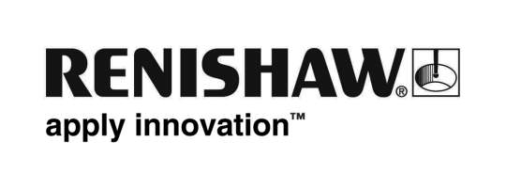 School students chosen in “experience of a lifetime” engineering competitionSix school students will have a weeklong insight into the world of engineering, having been selected to attend the Renishaw Engineering Experience from the 30th June – 4th July. The competition gives students a unique opportunity to get up close to the engineering organisations that have an impact on our daily lives. The week has been described as “an experience of a lifetime” by one organiser.Organised by Renishaw in conjunction with Young Engineers, the organisation devoted to encouraging careers in engineering, the competition is now in its second year and aims to inspire young people to consider a career in an industry which is calling out for skilled engineers.The six students involved all have a keen interest in engineering, and the week of activities will see them attend the sites of some of the biggest names in the industry, including BAE Systems, Jaguar Land Rover and Airbus, culminating in a site tour and activities at Renishaw’s New Mills headquarters, near Wotton-under-Edge in Gloucestershire.Throughout the all-expenses-paid week the students, who come from schools and colleges across England and Wales, will hear from Renishaw graduates and engineering experts at all 8 sites on the tour, with the opportunity to gain advice and ask questions about their prospective careers.Rod Edwards, Chief Executive of Young Engineers, says “I was extremely impressed by the standard of applications received for this year’s Renishaw Engineering Experience.  Selecting the 6 lucky sixth-formers to attend the week-long trip was extremely difficult.  I believe we have a most exciting and informative week lined up for the students.  They will see numerous different aspects of engineering, from aerospace and automotive through to microelectronics. The bandwidth of the week covers nanotechnology through to the very largest structures.  It will be an experience of a lifetime for these young people and help them embark on successful careers in engineering.”Peter Bowler, Renishaw’s Group Human Resources Manager, says, “In its inaugural year the Renishaw Engineering Experience proved to be an inspiring and life changing experience for the 6 lucky winners, who are now helping to spread a positive message about the rewarding careers that they witnessed during their week-long tour. As a nation we simply have to attract high quality people into engineering, not just by persuading young people of the rewarding careers on offer, but importantly their teachers, families and other influencers.”The 6 winners are:Annabel Casemore (17), Ribston Hall High School, GloucesterAlexander Davies (16), Cotham School, BristolGeorgiana Jones (17), Haberdashers’ Monmouth School for Girls, MonmouthEfe Otobrise (17), Loreto Sixth Form College, ManchesterMatthew Skelding (18), The Crypt School, GloucesterLewis Sudbury (16), Portsmouth College, PortsmouthEndsNote to editorsAbout RenishawRenishaw is a world leading engineering technologies company, supplying products used for applications as diverse as jet engine and wind turbine manufacture, through to dentistry and brain surgery. It employs 3400 people globally, some 2,200 of which are located at its 15 sites in the UK, plus over 1,200 staff located in the 32 countries where it has wholly owned subsidiary operations.For the year ended June 2013 Renishaw recorded sales of £347 million of which 94% was due to exports. The company's largest markets are China, USA, Germany and Japan.The Company's success has been recognised with numerous international awards, including seventeen Queen's Awards recognising achievements in technology, export and innovation. For more information visit www.renishaw.com About Young EngineersYoung Engineers organise a programme of competitions and activities annually to create excitement and to help develop communications, literacy and numeracy skills, both individually and as part of a team.Central to Young Engineers’ operations is its growing nationwide network of after school engineering clubs, a range of challenges and competitions, and its STEM Challenge Days initiative.For more information and activities, visit the Young Engineers website at www.youngeng.org